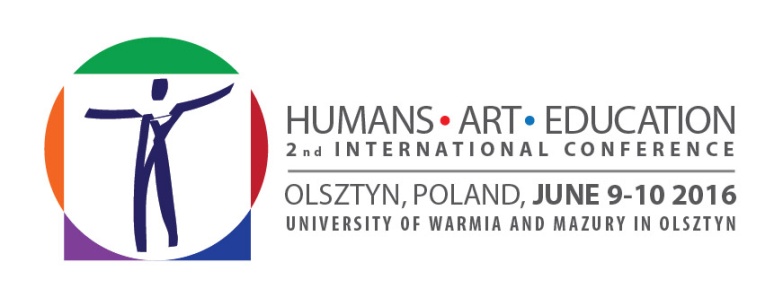 II Międzynarodowa Konferencja Naukowa z cyklu:CZŁOWIEK – SZTUKA – EDUKACJApt. Regionalne konteksty kultury i edukacji9-10 czerwca 2016ZAPROSZENIEII Międzynarodową Konferencję Naukową z cyklu Człowiek – Sztuka – Edukacja chcielibyśmy poświęcić problematyce regionalizmu. Regionalizm wydaje nam się szczególnie interesujący, gdyż obecnie można zaobserwować niezwykle intensywne odrodzenie tej idei powstałej jeszcze w XIX wieku. Pragniemy zatem umożliwić wymianę myśli i doświadczeń dotyczących różnych aspektów regionalizmu, szczególnie w związku ze sztuką, edukacją
i wychowaniem. Do dyskusji zapraszamy naukowców reprezentujących takie dziedziny, jak: pedagogika, historia sztuki, filologia, socjologia, etnologia. Serdecznie zapraszamy również przedstawicieli sztuk plastycznych, muzycznych i filmowych, a także lokalnych animatorów, osoby reprezentujące instytucje edukacyjne i kulturalne oraz władze samorządowe.Organizatorzy:Uniwersytet Warmińsko-Mazurski w Olsztynie:Wydział Nauk SpołecznychWydział SztukiKomitet Organizacyjny:dr Cezary Kurkowski - przewodniczącydr Adam Grabowski – sekretarz anglojęzyczny gradam@uwm.edu.pldr Zbigniew Marek Hass – sekretarz rosyjskojęzyczny marek.hass@gmail.commgr Agnieszka Antonow – sekretarz agnieszka.antonow@uwm.edu.plmgr Dariusz Poleszak – sekretarz dariusz.poleszak@gmail.comks. dr Zbigniew Stępniakmgr Zbigniew UrbalewiczKomitet Naukowy:Prof. UWM, dr hab. Małgorzata Suświłło  – przewodnicząca: psus@uwm.edu.plProf. zw., dr hab. Benedykt Błoński  – wice-przewodniczącyProf. UWM, dr hab. Zygmunt Droński Prof. zw. dr hab. Zbigniew ChojnowskiProf. UWM, dr hab. Joanna GarbulaProf. zw. dr hab. Krzysztof MłynarczykProf. UWM ks. dr hab. Jacek PawlikProf. dr hab. Marek SokołowskiProf. UWM, dr hab. Leszek Szarzyński Prof. Alina Sbruieva - Państwowy Uniwersytet Pedagogiczny im. A. S. Makarenki w Sumach, UkrainaDoc. Hicela Ivon, PhD – University of Split (Croatia)Prof. Dr Aleksandra Šlahova – University of Daugavpils (Latvia)Prof. Dr Margarita Krevsun Władimirowna – Tagangrod State Educational University (Russia)Doc. Rolandas Daugela – Vytautas Magnus – University of Kovno, LithuaniaGrupy problemowe:Sztuka w krajobrazie kulturowym regionuRegionalność w literaturze i sztukach wizualnychRegionalizm w muzyce i edukacji muzycznejSztuka i kultura w przestrzeni edukacyjnejMiędzy uniwersalizmem a regionalizmem w sztuce współczesnejInicjatywy animacyjne w edukacji regionalnejJęzyki konferencji: angielski, rosyjski, polskiOpłata konferencyjna:Opłata obejmująca wygłoszenie referatu oraz publikację tekstu (pod warunkiem uzyskania pozytywnej recenzji) w monografii naukowejDla uczestników z Polski – 450 zł do 31 marca 2016 r.Dla uczestników z zagranicy – 100 € do 31 marca 2014 r.Opłata obejmująca tylko wygłoszenie referatu bez publikacji w monografii naukowejDla uczestników z Polski – 350 zł do 31 marca 2016 r.Dla uczestników z zagranicy – 70 € do 31 marca 2014 r.Opłata konferencyjna obejmuje: 2 obiady, uroczystą kolację, materiały konferencyjne, publikację w monografii naukowej (po uzyskaniu pozytywnej recenzji).Opłaty konferencyjnej prosimy dokonywać na konto:92 1030 1218 0000 0000 9113 2567 z dopiskiem Konferencja – Człowiek – Sztuka – Edukacja Przypominamy, że dokonanie wpłaty przez osobę fizyczną uniemożliwia wystawienie faktury na instytucje. Zgodnie z obowiązującymi przepisami o podatku od towarów i usług termin do wystawienia faktury VAT wynosi 7 dni od daty wpływu środków na konto organizatora.Członkowie Komitetu Naukowego zwolnieni są z opłaty konferencyjnej, a jedynie ponoszą koszty podróżny i hotelu.Strona internetowa konferencji:www.uwm.edu.pl/huarteTermin zgłoszenia tematu i abstraktu wystąpienia (do 500 znaków): 31 marca 2016.